Pedagogická fakulta Univerzity Palackého v Olomouci, Žižkovo náměstí 5, Olomouc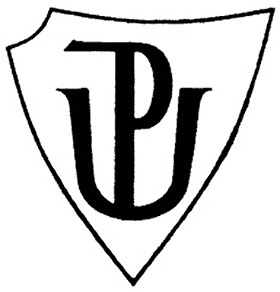 Seminární práce(Didaktika mateřského jazyka B)Synonyma a antonymaVypracovala: Kateřina Zapletalová a Vendula DavidováObor: Učitelství pro 1. stupeň ZŠ, 3. ročníkDatum odevzdání: 20.10.2014Zdroje
Rvp: hledej synonyma [online]. [cit. 2014-10-20]. Dostupné z: http://dum.rvp.cz/materialy/hledej-synonyma.htmlPOTŮČKOVÁ, J., Český jazyk pro třetí ročník základní školy, 1. díl. Brno: Studio 1+1, 2008. 36 stran. ISBN 978-80-86252-19-3PAVELKA, R., Hrátky s češtinou. Brno: MC nakladatelství, 2000. 70 stran.Vzdělávací oblast: Jazyk a jazyková komunikaceTéma hodiny:  Synonyma a antonymaDatum:  20.10.2014 Předmět:  Český jazykMetody: slovníTyp hodiny: opakovacíOrganizační formy: skupinová, frontálníMateriální didaktické pomůcky: tabule, pexeso, pracovní listRočník: 3.Počet žáků: 22Edukační cíl:    Procvičit a upevnit dosavadní znalosti (antonyma a synonyma)Klíčové kompetence:k učení – žák efektivně využívá dosavadních znalostí v procesu učeník řešení problémů – samostatně řeší problémy a volí vhodné postupykomunikativní – vyjadřuje se výstižně, souvisle a kultivovaně, formuluje a vyjadřuje své myšlenky a názory v logickém sledusociální a personální – účinně spolupracuje ve skupiněobčanské – respektuje společenské normy, je si vědom svých povinnostípracovní – dodržuje vymezená pravidlaEdukační cíl:    Procvičit a upevnit dosavadní znalosti (antonyma a synonyma)Klíčové kompetence:k učení – žák efektivně využívá dosavadních znalostí v procesu učeník řešení problémů – samostatně řeší problémy a volí vhodné postupykomunikativní – vyjadřuje se výstižně, souvisle a kultivovaně, formuluje a vyjadřuje své myšlenky a názory v logickém sledusociální a personální – účinně spolupracuje ve skupiněobčanské – respektuje společenské normy, je si vědom svých povinnostípracovní – dodržuje vymezená pravidlaČas:Průběh hodiny: Poznámky:Úvodní část5 minut3 minuty7 minut- Přivítání do nového dne, připomenutí ročního období, dne v týdnu a data daného dne. Otázka co dělali o víkendu, pro uvědomění si minulosti a přítomnosti. -Básnička na rozehřátí*-Zopakování pojmů antonyma a synonyma vyjádření na příkladech.  Na tabuli cvičení na spojování slov. (téma hodiny na tabuli, včetně příkladů)* „Malý brouček spinká v trávě, (děti dřepí)probudil se teďka právě,(děti se protáhnou a vstanou)protáhnul si nožičky, hlavičku i ručičky.(protažení jednotlivých části těla)Nasadil si bačkory a (naznačení obutí bot)pospíchal do školy.“(děti běží na místě)-pod tématem hodiny cvičení na spojovaní synonym a antonym (den x noc, bílý x černý… pěkná a hezká, holka a dívka)Hlavní část8 minut6 minut5 minut-Práce s pracovním listem (příklad 2) na procvičení synonym a antonym, samostatná práce, po splnění kontrola.  Příklad č. 3 na interaktivní tabuli. Vysvětlení a zadání domácího úkolu* (synonyma)-Práce s pracovním listem (příklad 4) samostatná práce**-Hra Naruby****Domácí úkol – balonky v pracovním listě př. 1 (zapsání DÚ do úkolníčku i na tabuli)**Žáci, kteří budou mít činnost hotovou, si smí obrázky vymalovat.***Hra Naruby – při povelu „zvedněte levou ruku“ žáci zvednou ruku pravou, 2 kroky vzad a děti udělají 2 kroky vpřed atp.Závěrečná část10 minut1 -2 minuty-Pexeso na procvičení antonym (práce ve dvojicích)-Zhodnocení hodiny, co se žákům nejvíce líbilo, co je bavilo. Rekapitulace co vše v hodině stihli. Hodnocení práce dětí.! Samostatná činnost žáků bude kontrolována přečtením správných výsledků před celou třídou, popřípadě doplněním na interaktivní tabuli. 